Colegio Santa María de Maipú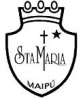 Departamento de Religión y Filosofía                              GUÍA 8 DE AUTO-APRENDIZAJE DE RELIGIONCUARTO BÁSICOPRIMER TRIMESTRENombre______________________________________ Curso 4°: ____ Fecha: ______________Unidad 5: Los cristianos amamos y servimos en comunidadA partir de este video donde aparece tu profesora Carolina explicando los momentos de la misa, te invitamos a realizar en casa las siguientes actividades:Revisa las partes de la misa, recorta y pega en cuaderno: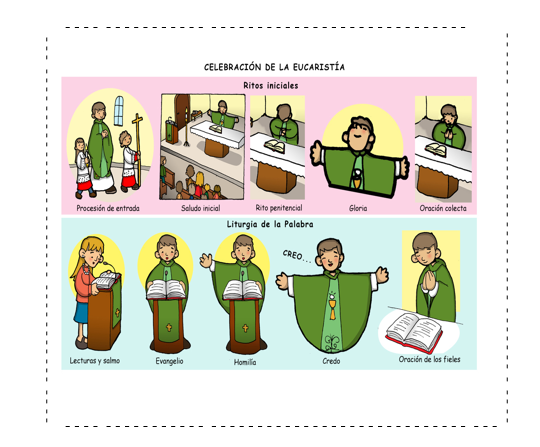 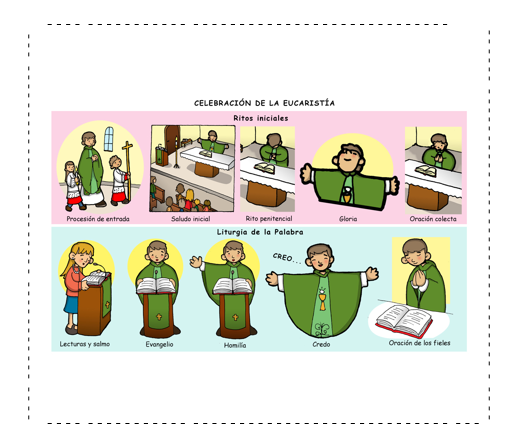 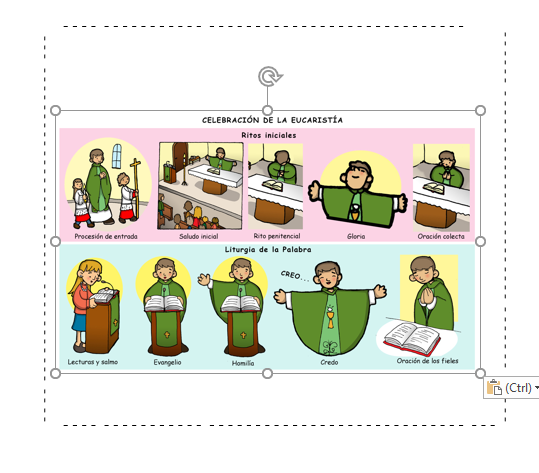 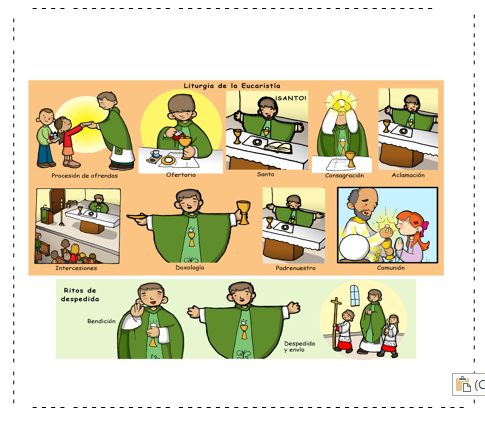 Una vez visto las partes o momentos de la misa, pinta, completa a que momento corresponde de la misa y luego recorta y pega en tu cuaderno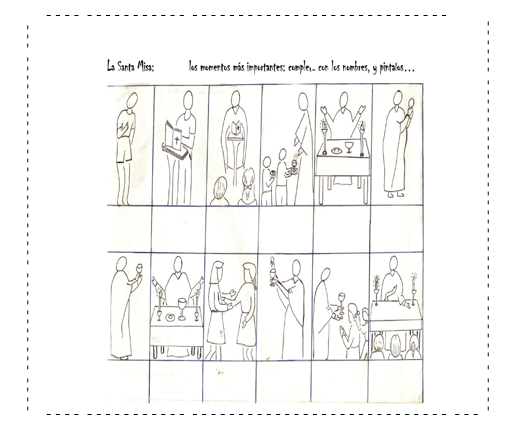 La Comunión o Eucaristía es el momento mas importante en la misa porque es el encuentro con Jesús, pinta y pega en una hoja de block como Tarjeta de recuerdo, en tu cuaderno.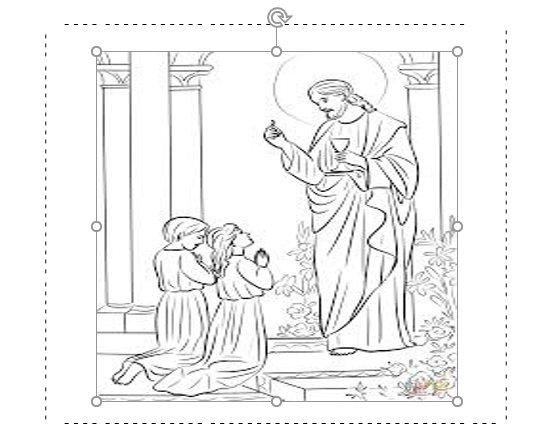 Esquema resumen de la claseLa Misa se divide en dos partes ¡FRATERNA Y BENDECIDA SEMANA!La misa o eucaristia es el lugar por exelencia de encuantro en comunidad como hermanos de Jesus e hijos de un mismo Padre: Dios.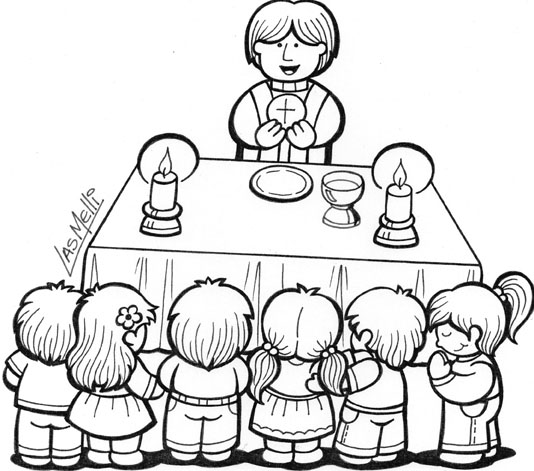 